EU PROGRAM ZA ISTRAŽIVANJE I INOVACIJE – HORIZONT 2020Sadržaj Radnog programa 2018-2020 (konkursi za projekte): Food security, sustainable agriculture, marine and maritime research, bio-economy 2018-2020Tumačenje šifre iz konkursa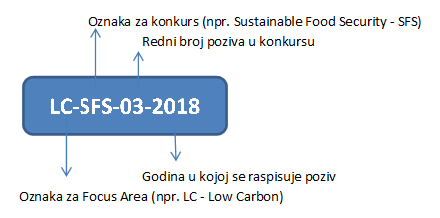 Focus Area – U Radnom programu 2018-2020 Evropska komisija je odredila 4 fokusne oblasti koje se protežu kroz različite segmente programa. To su sledeće oblasti: Low Carbon (LC), Circular Economy (CE), Digital Transformation (DT) i Security Union (SU).Rokovi u 2018.g.Pozivi otvoreni: 31. oktobra 2017.Rok za predaju projekata: 13. februar 2018.I Call - Sustainable Food SecurityFrom functional ecosystems to healthy foodSFS-01-2018-2019-2020: Biodiversity in action: across farmland and the value chainLC-SFS-03-2018: Microbiome applications for sustainable food systems SFS-04-2019-2020: Integrated health approaches and alternatives to pesticide use SFS-05-2018-2019-2020: New and emerging risks to plant healthSFS-06-2018-2020: Stepping up integrated pest management SFS-07-2018: Making European beekeeping healthy and sustainable SFS-08-2018-2019: Improving animal welfare SFS-11-2018-2019: Anti-microbials and animal productionSFS-12-2019: A vaccine against African swine fever DT-SFS-14-2018: Personalized NutritionLC-SFS-15-2018: Future proofing our plantsSFS-16-2018: Towards healthier and sustainable foodLC-SFS-17-2019: Alternative proteins for food and feed Environment and climate-smart food production and consumption LC-SFS-19-2018-2019: Climate-smart and resilient farming LC-SFS-20-2019: European Joint Programme on agricultural soil managementLC-SFS-22-2020 - Forest soils Research and Innovation ActionSFS-23-2019: Integrated water management in small agricultural catchmentsCE-SFS-24-2019: Innovative and citizen-driven food system approaches in citiesCE-SFS-25-2018: Integrated system innovation in valorising urban biowaste Building capacitiesDT-SFS-26-2019: Food Cloud demonstratorsSFS-27-2018: Monitoring food R&I investments and impacts SFS-28-2018-2019-2020: Genetic resources and pre-breeding communities SFS-29-2018: Innovations in plant variety testingSFS-30-2018-2019-2020: Agri-Aqua LabsSFS-31-2019: ERANETs in agri-food Targeted international cooperationSFS-32-2018: Supporting microbiome coordination and the International Bioeconomy Forum EU-Africa Partnership on Food and Nutrition Security and Sustainable Agriculture (FNSSASFS-33-2018: Support to the implementation of the EU-Africa Research and Innovation Partnership on Food and Nutrition Security & Sustainable Agriculture (FNSSA)LC-SFS-34-2019: Food Systems Africa SFS-35-2019-2020: Sustainable Intensification in Africa CE-SFS-36-2020 - Diversifying farmers’ income through small bio-based conceptsEU-China FAB Flagship initiativeSFS-37-2019: Integrated approaches to food safety controls across the food chain SFS-38-2018: Highly efficient management of soil quality and land resourcesCE-SFS-39-2019: High-quality organic fertilisers from biogas digestate II Call - Blue Growth BG-01-2018: Towards a Baltic and North Sea research and innovation programmeBG-02-2018: Blue Bioeconomy Public-Public PartnershipLC-BG-03-2018: Sustainable harvesting of marine biological resources DT-BG-04-2018-2019: Sustainable European aquaculture 4.0: nutrition and breeding BG-05-2019: Multi-use of the marine space, offshore and near-shore: pilot demonstratorsCE-BG-06-2019: Sustainable solutions for bio-based plastics on land and sea BG-07-2019-2020: The Future of Seas and Oceans Flagship Initiative BG-08-2018-2019: All Atlantic Ocean Research Alliance Flagship LC-BG-09-2019: Coordination of marine and maritime research and innovation in the Black SeaIII Call - Rural RenaissanceFrom farm to society: understanding dynamics and modernising policiesRUR-01-2018-2019: Building modern rural policies on long-term visions and societal engagementRUR-02-2018: Socio-economic impacts of digitisation of agriculture and rural areasRUR-03-2018: Contracts for effective and lasting delivery of agri-environmental public goods RUR-04-2018-2019: Analytical tools and models to support policies related to agriculture and foodOrganising sustainable food and non-food value chains under changing conditionsCE-RUR-08-2018-2019-2020: Closing nutrient cyclesRUR-09-2018: Realising the potential of regional and local bio-based economiesCE-RUR-10-2019: Circular bio-based business models for rural communitiesLC-RUR-11-2019-2020: Sustainable wood value chainsTaking advantage of the digital revolutionDT-RUR-12-2018: ICT Innovation for agriculture – Digital Innovation Hubs for Agriculture RUR-13-2018: Enabling the farm advisor community to prepare farmers for the digital ageRUR-14-2018: Digital solutions and e-tools to modernise the CAP Boosting innovation and enhancing the human and social capital in rural areasRUR-15-2018-2019-2020: Thematic networks compiling knowledge ready for practice. RUR-16-2019: Fuelling the potential of advisors for innovation Cjelovit Radni program za društveni izazov 2 (SC2) možete preuzeti ovdje:http://ec.europa.eu/research/participants/data/ref/h2020/wp/2018-2020/main/h2020-wp1820-food_en.pdf 